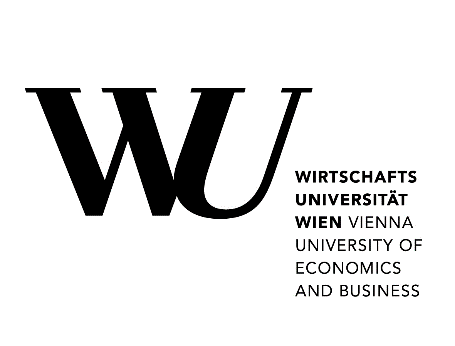 Bewerbung für eine Bachelorarbeit amInstitut für Finanzwissenschaft und öffentliche Wirtschaft	Familienname:	     	Vorname:      	Geboren am:	     	(TT.MM.JJJJ)	Studienadresse:	     	Tel.Nr.:	     	E-Mail-Adresse:	     	Studienzweig(e):	Betriebswirtschaft  
		Internationale Betriebswirtschaft  
		Volkswirtschaft und Sozioökonomie  
		Wirtschaftsinformatik 		Wirtschaftsrecht  	Matrikelnummer: 	     	Semester absolviert:	   / voraussichtlich noch zu absolvieren:   	Frühester Arbeitsbeginn:	     	/ Spätester Arbeitsbeginn:      Bitte füllen Sie den Bewerbungsbogen elektronisch aus und senden Sie ihn per 
E-Mail an: fiwi@wu.ac.at. Die Daten werden elektronisch erfasst, jedoch nicht an Dritte weitergegeben.Mit der Abgabe Ihrer Bewerbung bekunden Sie ein konkretes Interesse zur Verfassung einer Bachelorarbeit am Institut für Finanzwissenschaft. Es leitet sich daraus aber kein Anspruch auf Zuteilung eines Themas ab. Das Institut für Finanzwissenschaft behält sich vor, Sie nach eigenem Ermessen über die Vergabe von Bachelorarbeitsthemen zu informieren. Bitte beachten Sie, dass wir uns dabei an den von Ihnen angeführten „frühesten“ und „spätesten“ Arbeitsbeginn orientieren.Bitte informieren Sie uns, sobald Ihrerseits kein Interesse mehr an einer Bachelorarbeitsbetreuung besteht.Welche Lehrveranstaltungen/Prüfungen aus Volkswirtschaftslehre, Finanzwissenschaft, Öffentliche Wirtschaft (auch Public Management) haben Sie absolviert (VW-Studierende: bitte geeignete Auswahl treffen)?Wo haben Sie die Lehrveranstaltung „Grundlagen wissenschaftlichen Arbeitens“ besucht?Welche spezifischen Kenntnisse haben Sie im Bereich der Ökonomie des öffentlichen Sektors?Welche Erfahrungen im Verfassen schriftlicher Arbeiten (Seminararbeiten, Projektberichte etc., auch außerhalb der Universität) haben Sie?Welche Erfahrungen im empirischen Arbeiten (eigene Recherchen, Aufbereitung und Auswertung von Datenmaterial, Auswertung von Statistiken, Anwendung ökonometrischer Methoden etc.) weisen Sie auf?Was sind Ihre Motive, eine Bachelorarbeit am Institut für Finanzwissenschaft schreiben zu wollen?Bevorzugtes ThemengebietSonstige AnmerkungenTitel, Leiter(in)Seminararbeit?
(ja/nein)NoteLV-Leiter:      Note:      	Öffentliche Wirtschaft, Infrastrukturökonomie	Steuerpolitik	Budgetpolitik	Finanzausgleich, Finanzpolitik nachgeordneter Gebietskörperschaften	BildungsökonomieVorschlag für eine konkrete Fragestellung (optional): 